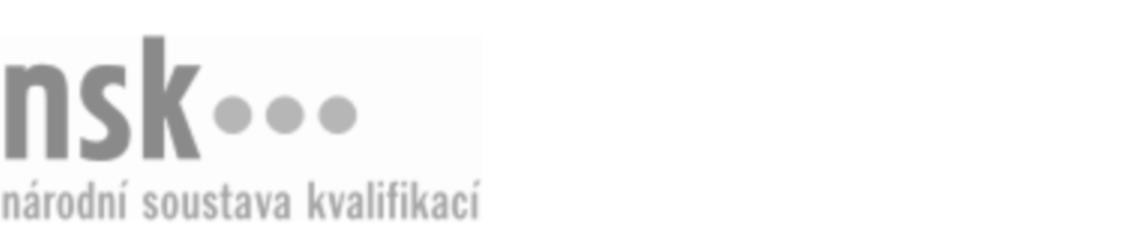 Kvalifikační standardKvalifikační standardKvalifikační standardKvalifikační standardKvalifikační standardKvalifikační standardKvalifikační standardKvalifikační standardPracovník/pracovnice pro recyklaci (kód: 28-036-H) Pracovník/pracovnice pro recyklaci (kód: 28-036-H) Pracovník/pracovnice pro recyklaci (kód: 28-036-H) Pracovník/pracovnice pro recyklaci (kód: 28-036-H) Pracovník/pracovnice pro recyklaci (kód: 28-036-H) Pracovník/pracovnice pro recyklaci (kód: 28-036-H) Pracovník/pracovnice pro recyklaci (kód: 28-036-H) Autorizující orgán:Ministerstvo průmyslu a obchoduMinisterstvo průmyslu a obchoduMinisterstvo průmyslu a obchoduMinisterstvo průmyslu a obchoduMinisterstvo průmyslu a obchoduMinisterstvo průmyslu a obchoduMinisterstvo průmyslu a obchoduMinisterstvo průmyslu a obchoduMinisterstvo průmyslu a obchoduMinisterstvo průmyslu a obchoduMinisterstvo průmyslu a obchoduMinisterstvo průmyslu a obchoduSkupina oborů:Technická chemie a chemie silikátů (kód: 28)Technická chemie a chemie silikátů (kód: 28)Technická chemie a chemie silikátů (kód: 28)Technická chemie a chemie silikátů (kód: 28)Technická chemie a chemie silikátů (kód: 28)Technická chemie a chemie silikátů (kód: 28)Týká se povolání:Pracovník recyklacePracovník recyklacePracovník recyklacePracovník recyklacePracovník recyklacePracovník recyklacePracovník recyklacePracovník recyklacePracovník recyklacePracovník recyklacePracovník recyklacePracovník recyklaceKvalifikační úroveň NSK - EQF:333333Odborná způsobilostOdborná způsobilostOdborná způsobilostOdborná způsobilostOdborná způsobilostOdborná způsobilostOdborná způsobilostNázevNázevNázevNázevNázevÚroveňÚroveňOrientace ve strategických dokumentech, právních předpisech, standardech a normách k nakládání s odpady a druhotnými surovinamiOrientace ve strategických dokumentech, právních předpisech, standardech a normách k nakládání s odpady a druhotnými surovinamiOrientace ve strategických dokumentech, právních předpisech, standardech a normách k nakládání s odpady a druhotnými surovinamiOrientace ve strategických dokumentech, právních předpisech, standardech a normách k nakládání s odpady a druhotnými surovinamiOrientace ve strategických dokumentech, právních předpisech, standardech a normách k nakládání s odpady a druhotnými surovinami33Orientace v technologiích recyklace a nakládání s odpady a druhotnými surovinamiOrientace v technologiích recyklace a nakládání s odpady a druhotnými surovinamiOrientace v technologiích recyklace a nakládání s odpady a druhotnými surovinamiOrientace v technologiích recyklace a nakládání s odpady a druhotnými surovinamiOrientace v technologiích recyklace a nakládání s odpady a druhotnými surovinami33Orientace v materiálech na vstupu a výstupu ze zařízení pro zpracování odpadů a druhotných surovinOrientace v materiálech na vstupu a výstupu ze zařízení pro zpracování odpadů a druhotných surovinOrientace v materiálech na vstupu a výstupu ze zařízení pro zpracování odpadů a druhotných surovinOrientace v materiálech na vstupu a výstupu ze zařízení pro zpracování odpadů a druhotných surovinOrientace v materiálech na vstupu a výstupu ze zařízení pro zpracování odpadů a druhotných surovin33Stanovování, měření a dokumentování parametrů odpadů a druhotných surovinStanovování, měření a dokumentování parametrů odpadů a druhotných surovinStanovování, měření a dokumentování parametrů odpadů a druhotných surovinStanovování, měření a dokumentování parametrů odpadů a druhotných surovinStanovování, měření a dokumentování parametrů odpadů a druhotných surovin33Třídění odpadů a druhotných surovinTřídění odpadů a druhotných surovinTřídění odpadů a druhotných surovinTřídění odpadů a druhotných surovinTřídění odpadů a druhotných surovin33Vedení evidence vstupů, výstupů a průběhu technologického procesu recyklace odpadů a druhotných surovinVedení evidence vstupů, výstupů a průběhu technologického procesu recyklace odpadů a druhotných surovinVedení evidence vstupů, výstupů a průběhu technologického procesu recyklace odpadů a druhotných surovinVedení evidence vstupů, výstupů a průběhu technologického procesu recyklace odpadů a druhotných surovinVedení evidence vstupů, výstupů a průběhu technologického procesu recyklace odpadů a druhotných surovin33Stanovování a kontrola postupů při odstraňování nepoužitelných a nebezpečných odpadů z recyklačních zařízeníStanovování a kontrola postupů při odstraňování nepoužitelných a nebezpečných odpadů z recyklačních zařízeníStanovování a kontrola postupů při odstraňování nepoužitelných a nebezpečných odpadů z recyklačních zařízeníStanovování a kontrola postupů při odstraňování nepoužitelných a nebezpečných odpadů z recyklačních zařízeníStanovování a kontrola postupů při odstraňování nepoužitelných a nebezpečných odpadů z recyklačních zařízení33Zajištění skladování částí výrobků, druhotných surovin a odpadů z recyklačního procesuZajištění skladování částí výrobků, druhotných surovin a odpadů z recyklačního procesuZajištění skladování částí výrobků, druhotných surovin a odpadů z recyklačního procesuZajištění skladování částí výrobků, druhotných surovin a odpadů z recyklačního procesuZajištění skladování částí výrobků, druhotných surovin a odpadů z recyklačního procesu33Příprava částí výrobků, druhotných surovin a odpadů z recyklačního procesu k přepravěPříprava částí výrobků, druhotných surovin a odpadů z recyklačního procesu k přepravěPříprava částí výrobků, druhotných surovin a odpadů z recyklačního procesu k přepravěPříprava částí výrobků, druhotných surovin a odpadů z recyklačního procesu k přepravěPříprava částí výrobků, druhotných surovin a odpadů z recyklačního procesu k přepravě33Dodržování zásad bezpečnosti a ochrany zdraví při práci, hygieny práce, požární prevence a ochrany životního prostředí při recyklaciDodržování zásad bezpečnosti a ochrany zdraví při práci, hygieny práce, požární prevence a ochrany životního prostředí při recyklaciDodržování zásad bezpečnosti a ochrany zdraví při práci, hygieny práce, požární prevence a ochrany životního prostředí při recyklaciDodržování zásad bezpečnosti a ochrany zdraví při práci, hygieny práce, požární prevence a ochrany životního prostředí při recyklaciDodržování zásad bezpečnosti a ochrany zdraví při práci, hygieny práce, požární prevence a ochrany životního prostředí při recyklaci33Pracovník/pracovnice pro recyklaci,  28.03.2024 10:41:55Pracovník/pracovnice pro recyklaci,  28.03.2024 10:41:55Pracovník/pracovnice pro recyklaci,  28.03.2024 10:41:55Pracovník/pracovnice pro recyklaci,  28.03.2024 10:41:55Strana 1 z 2Strana 1 z 2Kvalifikační standardKvalifikační standardKvalifikační standardKvalifikační standardKvalifikační standardKvalifikační standardKvalifikační standardKvalifikační standardPlatnost standarduPlatnost standarduPlatnost standarduPlatnost standarduPlatnost standarduPlatnost standarduPlatnost standarduStandard je platný od: 15.01.2021Standard je platný od: 15.01.2021Standard je platný od: 15.01.2021Standard je platný od: 15.01.2021Standard je platný od: 15.01.2021Standard je platný od: 15.01.2021Standard je platný od: 15.01.2021Pracovník/pracovnice pro recyklaci,  28.03.2024 10:41:55Pracovník/pracovnice pro recyklaci,  28.03.2024 10:41:55Pracovník/pracovnice pro recyklaci,  28.03.2024 10:41:55Pracovník/pracovnice pro recyklaci,  28.03.2024 10:41:55Strana 2 z 2Strana 2 z 2